GENERAL PROVISIONSGUIDELINES STATEMENT RCW 36.28.A.300 through 390, created a 24/7 sobriety program to be administered by the Washington Traffic Safety Commission (WTSC) in conjunction with the Washington Association of Sheriffs and Police Chiefs (WASPC). WASPC is to coordinate efforts among various local government entities for the purpose of implementing alternatives to incarceration for participants convicted under RCW 46.61.502 or 46.61.504 with one or more prior convictions under RCW 46.61.502 or 46.61.504. The 24/7 sobriety program implements alternatives to incarceration for participants charged with, arrested for, or convicted of, repeat offenses and participants convicted of first offense of driving under the influence of alcohol, marijuana, or controlled substances as defined in RCW 46.61.5055.  Independent studies of other states and jurisdictions note that those agencies that adopt the core components of the program, which include swift and sure offender sanctions, are changing the criminal justice system wherever they have been implemented.  Hallmarks of the 24/7 sobriety program include:Cost efficiencyReduction of jail and prison populationsEnhancement of public safety, andEnabling more offenders to change self-defeating behaviors and stop re-offendingA 24/7 sobriety program for your city or county can:Emphasize offender accountability and reduce recidivismReduce police officer call outsReduce Court DocketImprove public safety within your communitySupport Target ZERO teams, DUI courts and drug courtsSave criminal justice dollars and tax dollars by using defender-pay models and by reducing jail and prison populationsThe 24/7 sobriety program includes twice-per-day on-site breath alcohol testing, remote electronic alcohol monitoring, and drug testing. The courts are given the discretion to order a participant to participate in the 24/7 sobriety program as a condition of bond or pre-trial release and may also order a participant to participate in the program as a condition of sentence or probation. WASPC provides coordination among state, county, and municipal agencies. WASPC is authorized to develop guidelines, and establish fees for the 24/7 sobriety program pilot project.These guidelines are meant to assist courts, law enforcement agencies, prosecutors, probation, city and county officials, and other entities, in the administration of the 24/7 sobriety program. The guidelines, and participants’ participation in the program, are subject to the orders of the Courts and the requirements of WASPC under Title 36.28A of the Revised Code of Washington.24/7 SOBRIETY PROGRAM STATUTES	
DEFINITIONS
“Alcohol concentration” means the alcohol content of blood, breath, or urine by weight.“Breath test” means the collection of a breath sample to measure breath alcohol concentration.“Court” means a superior court, district court, municipal court, or juvenile court in the state of Washington.“Data management system” means a data management software program provided by WASPC that is designed to manage testing, participant enrollment information, data access, fees and fee payments, financial accounting, and any required reports.“Drug patch” means an absorbent body perspiration collection patch used to detect the presence of controlled substances, including cocaine, marijuana, amphetamines, methamphetamine, phencyclidine, barbiturates, benzodiazepines, methadone, and opiates, including heroin, morphine, codeine, hydrocodone, and oxycodone.“Participant” (“Offender”) means a person who has been ordered by a court to participate in the 24/7 sobriety program. The term “participant” includes individuals released on bond, personal recognizance, pre-trial release, pre-sentencing release, pled guilty to or have been found guilty of, qualifying offense, probationers subject to supervised or unsupervised probation, and parolees. Where the context of these guidelines requires, the term participant includes juveniles.	
“Participation Agreement” means a written document executed by a participant agreeing to participate in the 24/7 sobriety program in a form approved by WASPC that contains the following information;The type, frequency, and time period of testing;The location of testing;The fees and payment procedures required for testing; andThe responsibilities and obligations of the participant under the 24/7 sobriety program.
“Program” means the 24/7 sobriety program codified in RCW 36.28A.300 through 390 and administered by the Criminal Justice Training Commission in conjunction with the Washington Association of Sheriffs and Police Chiefs. The program shall coordinate efforts among various local government entities for the purpose of implementing alternatives to incarceration for offenders convicted under RCW 46.61.502 or 46.61.504 with one or more prior convictions under RCW 46.61.502 or 46.61.504.	
“Participating agency” means any entity located in the state of Washington that has a written agreement with the Washington Association of Sheriffs and Police Chiefs to participate in the 24/7 sobriety program, and includes, but is not limited to, a sheriff, a police chief, any other local, regional, or state corrections or probation entity, and any other entity designated by a sheriff, police chief, or any other local, regional, or state corrections or probation entity to perform testing in the 24/7 sobriety program.	
“Participating vendor” means a vendor that meets the 24/7 sobriety program criteria to provide equipment or services to implement and operate the 24/7 sobriety program as a designee of a sheriff or chief.	Preliminary breath test (PBT) instruments are approved for use in the state of Washington as breath alcohol screening devices, subject to the requirements of RCW 46.61.506 and Chapter 448-15 WAC (ADMINISTRATION OF BREATH ALCOHOL SCREENING TEST).  Approved PBT instruments for the state of Washington are:Alco sensor III (Intoximeters, St. Louis, MO.)Alco sensor FST (Intoximeters, St. Louis, MO.)“Program administrator” means the representative of the WASPC’s staff designated to oversee the 24/7 sobriety program.	
 “Prosecutor” means a county attorney, assistant county attorney, city attorney, or assistant city attorney in the state of Washington, and includes an assistant attorney general in the Office of Attorney General who is acting as a prosecutor.	
“Qualifying offense” includes a violation of RCW 46.61.502 or 504 or equivalent ordinance, in which alcohol or controlled substances are involved.“Remote alcohol screening test device” means a device designed to detect and verify the presence of alcohol or provide an estimated value of alcohol concentration and approved by the National Highway Traffic Safety Administration (NHTSA), (2) continuous alcohol monitoring through the use of an installed electronic bracelet capable of taking alcohol readings from a participant’s skin to determine alcohol consumption twenty-four hours per day that may be monitored at another location by way of an analog telephone line, electronic digital transmission, or computer download or (3) wireless portable device that is capable of taking a breath alcohol sample, automated facial recognition through video or digital photos, and GPS readings and transmitting the data over the cellular network to a test monitor center, law enforcement agency, court, or probation.	
 “Repeat offender” means an individual who has been charged with, or convicted of, a second or subsequent violation of RCW 46.61.502 - 504 or equivalent ordinance in the seven years prior to the offender’s most recent offense, or an individual who has been charged with a fourth or subsequent violation of RCW 46.61.502 -504 or equivalent ordinance within the prior 10 years. 	
 “System user” means a peace officer, correctional officer, test-site operator, or other testing site personnel designated by a law enforcement agency or correctional facility administrator to enter or extract information into/from the Sobriety Program Information System.	
 “Testing site” means the facility, including a Sheriff’s department, Police department, correctional facility or location designated by a Sheriff or Chief, where the 24/7 sobriety program will be administered, which may include on-site breath testing, drug patch and urinalysis testing, installation of remote electronic alcohol monitoring equipment, collection of program fees from participants, and to enter participant information into the Sobriety Program Information System.	
 “Testing site officer” means a peace officer, correctional officer, test-site operator, or supervisor designated by a Sheriff, or Chief, to administer the 24/7 sobriety program, which may include conducting twice-per-day alcohol breath testing, drug patch and urinalysis testing, activating, deactivating, downloading data from remote electronic alcohol monitoring equipment, collecting program fees from participants, and entering participant information into the Sobriety Program Information System.	“Test site supervisor” means an individual assigned to oversee, manage, and supervise test site activities.  These activities may include but are not limited to: supervision, scheduling, budgets, conducting financial audits, maintaining, coordinating, and completing daily tasks in the local 24/7 sobriety program database.
“Urinalysis testing” means urine specimen collection procedures to detect the presence of alcohol and controlled substances, including cocaine, marijuana, amphetamines, methamphetamine, phencyclidine, barbiturates, benzodiazepines, methadone, and opiates, including heroin, morphine, codeine, hydrocodone, and oxycodone.TESTING SITE
The Sheriff, Chief, or designated entity in each county or city shall designate a 24/7 sobriety program testing site, or sites, to conduct twice-per-day alcohol breath testing, drug patch and urinalysis testing, activating, deactivating, downloading data from remote electronic alcohol monitoring equipment, the collection of program fees from participants in the 24/7 sobriety program, and to enter participant information into the Sobriety Program Information System.The testing site may never permit a juvenile participant who is participating in the 24/7 sobriety program under an order of the Juvenile Court to enter into a secure facility or a secure part of a facility or be securely detained absent the written authorization of the referring Juvenile Court.24/7 SOBRIETY TESTING AS A CONDITION OF BOND OR PRE-TRIAL RELEASE
The courts, in their discretion, may require a participant to refrain from the use of alcohol and impose a condition of alcohol testing in a bond order or as a condition of bond or pre-trial release, not only to assure the participant’s attendance at scheduled court appearances, but to further public safety by seeking to prevent the commission of offenses that are similar to the charged offense.The court may require the participant to participate in the 24/7 sobriety program for any length of time up to case adjudication. 24/7 Sobriety Testing as a Condition of Post-Conviction ReleaseIf an offender has pled guilty to, or has been found guilty of, a qualifying offense, a court may order the offender not to consume any alcoholic beverages or controlled substances and to participate in the 24/7 sobriety program as a condition of the offender’s sentence or probation for a minimum of six months. Statement of ParticipationA participant in the 24/7 sobriety program pursuant to an order of the court shall execute a statement in the presence of the testing site officer or the clerk of the court, or if on supervised probation, in the presence of a parole and probation officer, acknowledging and agreeing to the terms and conditions of the referring court ordering the participant to participate in the sobriety program.If a juvenile is participating in the 24/7 sobriety program pursuant to an order of the Juvenile Court, the juvenile participant, and the juvenile participant’s parent(s), legal guardian, or legal custodian, shall execute a statement in the presence of a testing site officer acknowledging and agreeing to the terms and conditions of the Juvenile Court ordering the juvenile participant to participate in the sobriety program.Sobriety Program Information SystemAt the time of enrollment the enrollment officer shall check the Sobriety Program Information System for the participant and complete the following:If the participant’s name does not appear in the Sobriety Program Information System, the testing site officer shall:make a new entry, take a digital photograph of the participant, and download the picture, scan the court order, and signed participant agreement into the computer fileobtain necessary participant identification information from photo identification such as a passport, driver license, or photo identification card,enrollment information must include the court case number, general participant demographics including, but not limited to, the participant’s name, address, date of birth, social security number, employment or school contacts, and home/mobile phone numbersThe social security number must be kept confidential pursuant to RCW 26.23.150.If the participant is listed in the Sobriety Program Information System, and the participant is back in the 24/7 sobriety program for the same case, the testing site officer shall update the participant’s file information, photograph the participant and download the photograph and court order into the Sobriety Program Information System.	
Anytime a previous participant re-enters the 24/7 sobriety program for a new case , the testing site shall make a new entry, take a digital photograph of the participant, and download the picture, court order, and participant agreement into the computer file.  The participant will be charged a new thirty dollar ($30.00) enrollment fee. 	 
All information in the Sobriety Program Information System will be kept current and will be kept confidential when required by law.SOBRIETY PROGRAM TESTING FEES	
EnrollmentEach participant enrolled in the 24/7 Sobriety Program will pay a thirty ($30.00) enrollment fee for each new case they are involved with.  The enrollment fee will be deposited in the local 24/7 sobriety account.On-Site Portable Breath Test (PBT) Fees.	Each participant assigned to on-site breath testing shall pay two dollars ($2.00) per test, ($1.00) test fee, ($.50) user fee and ($.50) participation fee.  The One dollar ($1.00) test fee and ($.50) user fee will be deposited in the local 24/7 sobriety account and the fifty cent ($.50) participation fee will be deposited in the state 24/7 sobriety account.  The fee is payable contemporaneously or in advance on a weekly or monthly basis, or in accordance with a schedule established at the testing site. This does not preclude the participant from paying in advance for a period of time more than one month. Remote Electronic Alcohol Monitoring User and Participation Fee.Each participant assigned to remote electronic alcohol monitoring, i.e. remote breath device,  transdermal device, shall pay;Up to $12.00 per day for a remote breath testing device.  $.50 per day of the $12.00 per day fee would go to the state 24/7 account.  Up to $15.00 per day for a transdermal device (ankle bracelet) and a $30.00 de-activation fee when the program is completed.  The $30.00 de-activation fee would be deposited into the local 24/7 sobriety account.  $.50 per day of the $15.00 per day fee would go to the state 24/7 account.  Urinalysis/Drug Patch Fees.$10.00 per test for urinalysis plus the charge of laboratory confirmation on a positive screening test.   $.50 per test would go to the state account.  $9.50 per test would be deposited into the local 24/7 sobriety account to pay for drug kits and overhead.  $50.00 per patch/week for drug patch testing.  $.50 per patch would go to the state 24/7 account.  $49.50 per patch would go to the local 24/7 sobriety account to pay for the drug patch and overhead.  The duration of urinalysis/drug patch testing will be determined by the court. The time and location of the urine testing will be determined by the individual 24/7 sobriety testing center.Juvenile User and Participation Fees.The same fees applicable to adult participants are applicable to juveniles ordered by the Juvenile Court to participate in the 24/7 sobriety program.6.	Warrant/Incarceration Fees.a.	Participants that violate the 24/7 Sobriety Program may be subject to warrant service and incarceration fees.  Warrant service and/or incarceration fees will be assessed by the court and deposited in the local 24/7 Sobriety Account.		7.	Method of Payment.Each participant shall pay testing fees contemporaneously or in advance. This does not preclude the participant from paying in advance for a longer period of time. The participant shall pay the testing or monitoring fees in cash, cashier check, money orders, or electronically if the participating agency accepts these transactions. No personal checks will be accepted. No test will be administered before payment is received and participants will not be allowed to test if there is no money in their account. If a participant shows up to test and there is no money in their account nor do they have money to pay the test fee the testing officer will record the event in the sobriety information system as a (no show).  The officer shall provide a receipt to the participant for testing or monitoring fees paid, if the participant requests, and enter a record of the payment into the Sobriety Program Information System to track each participant’s payments.If a participant has a positive balance upon completion or termination of the sobriety program, it will be distributed according to the local jurisdiction financial accounting practices.8.	Twenty-Four Seven Sobriety Program Funds.	
Pursuant to RCW 36.28A.370, the Sheriff or Chief, or an entity designated by the sheriff or chief shall collect daily user fees, installation fees, deactivation fees, enrollment fees, or monitoring fees and deposit them with the county or city treasurer of the proper county or city, the proceeds of which shall be applied and used only to defray the recurring costs of the 24/7 sobriety program including maintaining equipment, funding support services, and ensuring compliance with the program.Any participation fee collected in the administration of testing under the 24/7 sobriety program shall be collected by the sheriff or chief, or an entity designated by the sheriff or chief, and electronically deposited in the state 24/7 sobriety account, fund 18K.  Failure to Pay Program Fees.If a participant fails to pay for any program fees required under the 24/7 sobriety program they will be incarcerated until they can be seen by the judge.If the participant is a juvenile participating in the program under an order of the Juvenile Court, the testing site shall report the juvenile participant’s failure to pay the program fees to the Juvenile Court.9.	Warrant service and incarceration fees may be assessed by the court as a result of aviolation of the 24/7 Sobriety Program.  These fees will be deposited into the local 24/7Sobriety Account. 
PARTICIPANT TESTING PROCEDURES Participant Placement in the 24/7 Sobriety Testing ProgramA participant charged with a qualifying offense is eligible for participation in the 24/7 sobriety testing program if a court has ordered the participant to participate in the program as a condition of bond or pre-trial release, as a condition of pre-sentencing release, or as a condition of the participant’s sentence or probation.Upon being placed on the 24/7 Sobriety Program by the court the participant shall report to the testing site designated by the court no later than the next business day. The participant shall produce photo identification and a copy of the court order authorizing the participant to participate in the sobriety program. At that time, a testing site officer shall review the program requirements, including fees and consequences of any violations, with the participant, and enter participant information into the Sobriety Program Information System.If a participant has been ordered to participate in the 24/7 sobriety program, but the participant is in physical custody, the participant may not be placed into the program until the participant is released from physical custody. A participant on work release may be required to participate in the program.A participant ordered to participate in the 24/7 sobriety program shall execute a participation statement at the testing site, or in the presence of the clerk of court or a parole and probation officer, to acknowledge and agree to the terms and conditions of the referring court ordering the participant to participate in the program. The participant will receive a copy of the program requirements and the statement.The testing site or court officer will review the sobriety program participation agreement with the participant, witness the signature, and scan or enter the document/data into the Sobriety Program Information System.  The participant will also receive a copy of the agreement.If the participant ordered to participate in the 24/7 sobriety program refuses to sign the sobriety program participation statement, the testing site officer shall notify the referring or sentencing court. The referring court may revoke, modify, or set other conditions of bond or pre-trial release or pre-sentencing release.If a juvenile participant has been ordered to participate in the 24/7 Sobriety Program and the juvenile participant and the juvenile participant’s parent(s), legal guardian, or legal custodian refuses to sign the 24/7 sobriety program participation statement and release of information consent waiver, the testing site shall notify the Juvenile Court. The testing site may not detain the juvenile without the written authorization of the Juvenile Court.Administration of Twice-per-day Breath TestsAll participants in the 24/7 sobriety program on-site breath testing shall submit to twice-daily breath test seven days per week unless other testing methodology is ordered by the court. The tests will be given on time intervals of approximately 12 hours in between tests and will be at approximately the same times each day.If a participant is participating in the 24/7 sobriety program he/she may request breath testing at another testing site with the approval of the referring court. The participant shall provide notice to the participant’s original testing site and the proposed testing site. The participant may be required to pay testing fees to the proposed testing site. The participant shall be responsible for making the arrangements between the test sites.Unless the referring or sentencing court has directed otherwise, or unless a supervising probation and parole officer has directed otherwise, a testing site may coordinate with another testing site to transfer testing at the request of the participant. The participant may be required to pay testing fees to the proposed testing site. If a juvenile participant is participating in the 24/7 sobriety program on- site breath testing program pursuant to an order of the Juvenile Court, the juvenile participant shall submit to testing at the test site designated by the Juvenile Court. The juvenile participant may submit to testing at another testing site with the written approval of the Juvenile Court. The juvenile participant may be required to pay testing fees to the proposed testing site. The juvenile participant, or the juvenile participant’s parents, shall be responsible for making the arrangements between the test sites.A juvenile participant may not be subject to breath testing in a secure part of a law enforcement agency or correctional facility.A participant may not consume or ingest any substance, including alcohol in any form, mouthwash, toothpaste, medicine, or coffee, and may not use any tobacco products, including chewing tobacco, cigarettes, or cigars, within fifteen minutes before a breath test.A participant shall arrive within the test period(s) set by the participating agency.  Late arrival by the participant will be recorded as a (no show). The testing site officer shall perform a breath test as follows:Breath testing must be in accordance with the operating manual/training for the breath testing device and conducted by a trained operator.The officer shall record the test result and the time of the test in the Sobriety Program Information System.If the breath test result indicates the presence of alcohol, the testing site officer shall direct the participant to an area in plain view of the testing site officer, wait for 15 minutes and administer another test. The test site officer shall instruct the participant to refrain from eating, drinking or placing anything in their mouth during the 15 minute wait period.  If the participant fails to abide by the officer’s order, a failed test will be recorded and the participant may go to jail.Excused AbsenceThe referring court may excuse a participant from a scheduled breath test. There must be a signed order from the court, or if the participant is on supervised parole or probation, there must be signed authorization from the participant’s supervising parole and probation officer.The testing site may excuse a participant from a scheduled breath test based upon exigent circumstances, including inclement weather, emergencies, and legitimate health problems.The testing site shall record the excused absence in the Sobriety Program Information System and notify the court or probation officer.A participant will not be excused from a scheduled breath test because the participant failed to make appropriate travel arrangements.Recording Test ResultsThe testing site where the breath test was administered shall record the result of the breath test in the Sobriety Program Information System.2.	The testing site where the participant is assigned will record other remote electronic tampering or test failures into the Sobriety Program Information System, i.e. transdermal or remote breath.Violations
Positive Breath Test.A breath alcohol concentration of at least 0.025 by weight after a second breath test or confirmed alcohol event on a transdermal device constitutes a violation of the twenty-four seven sobriety program. It is also a violation if the participant admits to the consumption of alcohol.If there is a violation, a third party testing site ask the participant to sit in a waiting area and notify a law enforcement officer, the referring court and the prosecutor of the violation. The participant shall be taken into custody, if possible, pending further court proceedings. If the participant is a supervised probationer, the testing site shall also notify the supervising probation officer of the violation and that the participant has been detained and taken into custody.The testing site shall complete a violation report and forward a copy of the report to the prosecutor or the court. If a participant has a positive breath test, or admits to the consumption of alcohol, and leaves the testing site before the participant can be detained, the testing site shall notify a law enforcement officer, the prosecutor and the court as soon as possible. The court may issue a bench warrant to take the participant back into custody. If the participant is a supervised probationer or parolee, the testing site officer shall notify the participant’s supervising parole and probation officer as reasonably soon as possible.If a juvenile participant has a positive breath test, or admits to the consumption of alcohol, the testing site shall notify the Juvenile Court as reasonably soon as possible. The juvenile participant may not be held in secure detention absent written authorization from the Juvenile Court.The testing site shall record the violation in the Sobriety Program Information System.Failure to Appear for Scheduled Testing.If a participant fails to contact the testing site to participate in the program, the testing site shall immediately notify the prosecutor and the court. The court may issue a bench warrant to take the participant into custody.If a participant fails to appear for a scheduled breath/drug test, the testing site shall record a (no show) in the Sobriety Program Information System and immediately notify the prosecutor and the court. The court may issue a bench warrant directing a law enforcement officer to take the participant back into custody and to appear before the court.If a participant fails to appear for a scheduled breath/drug test and the participant is a supervised probationer or parolee, the testing site record a (no show) in the Sobriety Program Information System and immediately notify the participant’s supervising parole and probation officer that the participant failed to show for testing.If the participant is a juvenile participant, the testing site shall record a (no show) in the Sobriety Program Information System and immediately notify the Juvenile Court that ordered the juvenile to participate in the 24/7 sobriety program of the violation. A juvenile may not be taken into secure detention for a violation of the 24/7 sobriety program without the written authorization of the Juvenile Court.The testing site officer will follow the order of the court regarding sanctions for a (no show).Late Arrival.If a participant notifies the test site but arrives late for a scheduled breath test more than two times in a six-month period, the participant will be considered to be in violation of the program unless the participant has made prior approved arrangements with the testing site. A participant who arrives late for a scheduled breath test without having made prior approved arrangements with the testing site is in violation of the 24/7 sobriety program and may be immediately taken into custody by a law enforcement officer. The court shall be notified.  Alternatively, the court may issue a bench warrant for a law enforcement officer to take the participant into custody and appear before a court. The prosecutor, sentencing court, or probation shall be notified based on the participant’s participation agreement.Standing Orders for Violations of the 24/7 Sobriety ProgramA court may issue a standing order establishing procedures for taking participants into custody, for bench warrants, warnings, or for orders to show cause for participants who have violated the sobriety program (RCW 36.28A.390), including having a positive breath/drug test, device tampering, failure to appear, or being late for on-site breath/drug testing.Taking participants into custody for violations of 24/7 sobriety program conditions.RCW 36.28A.390 authorizes a law enforcement officer who has reasonable cause to believe a participant has violated a lawful order of the court that requires the individual to participate in the 24/7 Sobriety Program to immediately take the individual into custody without a warrant for a violation of the program. The individual may not be released from custody on bail or on the individual’s recognizance unless the individual has made a personal appearance before a magistrate.A juvenile participant participating in the 24/7 sobriety program through the Juvenile Court may never be taken into secure detention for a violation of the 24/7 sobriety program; but instead, may only be placed in attendant care or other placement determined by the Juvenile Court. The juvenile participant may not be held in secure detention absent written authorization from the Juvenile Court.
REMOTE ELECTRONIC ALCOHOL MONITORINGFactors for Eligibility for Remote Electronic Alcohol Monitoring includesThe participant is charged with a qualifying offense and a court has ordered as a condition of bond, pre-trial release, pre-sentencing release, sentence or probation that the participant participates in the 24/7 sobriety program.Exigent circumstances exist, for the participant to personally report to a law enforcement agency or testing facility for on-site breath alcohol testing.Based on prior contact with law enforcement or the courts, the participant is known to be at high risk for consumption of alcohol.The participant has a revoked or suspended license and does not have a lawful transportation alternative for on-site testing.A remote electronic alcohol monitoring device and the supporting equipment, including a modem, are available.The participant is capable of wearing a bracelet and/or paying the daily user, participation, equipment, monitoring, activation and deactivation fees.If a juvenile participant has been ordered by the Juvenile Court to participate in the 24/7 sobriety program and the Juvenile Court has determined the juvenile should participate by remote electronic alcohol monitoring.Remote Electronic Alcohol Monitoring ProcedureThe court shall advise the participant that as a condition of bond or other pre-trial release, pre-sentencing release, sentence, or probation, the participant may be placed in the sobriety program and subject to remote alcohol monitoring equipment. The participant shall report to a law enforcement agency or their designee. A testing site officer shall advise the participant of the remote electronic alcohol monitoring requirements, have the participant sign a statement acknowledging the remote electronic alcohol monitoring requirements, install or arrange for the installation of the bracelet or other device, provide any other equipment as necessary,  schedule times for remote electronic alcohol monitoring reporting and enter the testing device into the participants record in the Sobriety Program Information System.The testing site shall advise the participant as to all remote electronic alcohol monitoring equipment requirements, replacement costs and the participant’s responsibility for any damaged, lost, or destroyed remote electronic alcohol monitoring equipment.The participant must be within the range of the remote electronic alcohol monitoring equipment at reporting times scheduled by the testing site. Remote electronic alcohol tests may be at regular or random intervals.If a juvenile participant is participating in the 24/7 sobriety program, the Juvenile Court shall advise the juvenile participant and the testing site of the Juvenile Court’s remote electronic alcohol monitoring requirements.Violations of Remote Electronic Alcohol Monitoring/ Non-compliance ReportingViolations of the remote electronic alcohol monitoring surveillance program include positive alcohol detection and obstruction, tampering, damaging, or removal of the bracelet or the supporting equipment, or failure to be within the range of the remote electronic alcohol monitoring at reporting times scheduled by the testing site.The detection of a blood alcohol concentration at a level of .025 by weight or more constitutes positive alcohol detection in violation of the sobriety program requirements.If the remote electronic alcohol monitoring test data cannot be communicated, the testing site monitoring the participant shall contact the participant and investigate if there has been a communication failure or a violation. If the participant is a parolee or probationer, the testing site officer shall notify the supervising parole and probation officer who will contact the participant and investigate if there has been a communication failure or a violation.The testing site officer shall report all confirmed violations and communication failures to the court and the prosecutor, or if the participant is on supervised parole or probation, to the participant’s supervising parole and probation officer.If there has been a violation, the court may issue a bench warrant and order the participant be taken into custody. If the participant is on supervised parole or probation, the participant’s supervising parole and probation officer shall make a determination whether to bring a petition for modification of the terms of supervision or for revocation of parole or probation.The court may revoke or modify conditions of bond or pre-trial release, post-conviction release, sentence, or probation, upon hearing if there has been a violation, and may order the participant be taken into custody.If a juvenile participant who has been placed on the 24/7 Sobriety Program by the Juvenile Court violates a condition of remote electronic alcohol monitoring surveillance, the testing site shall notify the Juvenile Court of the violation. A juvenile may not be taken into custody and placed in secure detention for a violation of remote electronic alcohol monitoring surveillance without the written authorization of the Juvenile CourtThe testing site officer shall also enter any electronic alcohol monitoring surveillance violation or communication failure into the Sobriety Program Information System.Removal of and Payment for Remote Electronic Alcohol Monitoring Bracelet and Supporting EquipmentOnly testing site personnel may remove the bracelet from a participant, and only:When the program is complete;Upon order of the court; If the participant is taken into custody; If medically necessary;If the bracelet malfunctions; orFor routine maintenance.If the participant has switched from remote electronic alcohol monitoring to twice-per-day breath testing.The participant shall return all remote electronic alcohol monitoring equipment at the time of removal of the bracelet, unless another bracelet is installed on the participant.The participant shall be responsible for all costs, including replacement and repair of a damaged bracelet, or other supporting equipment.URINALYSIS AND DRUG TESTINGUrinalysis TestingUrinalysis testing will be at random intervals.If a participant has a positive sample, the testing site shall ask the participant whether the participant has used alcohol or controlled substances. If the participant admits using alcohol or controlled substances, the testing site shall request the participant sign a written admission.If a participant’s sample is positive for alcohol or a controlled substance, the participant is in violation of the program. If there is a violation, the testing site officer shall notify the referring court and the prosecutor of the violation. The testing site officer shall request a law enforcement officer to take the participant into custody pending further court proceedings. If the participant is a probationer or parolee, the testing site shall notify the participant’s supervising parole and probation officer.A positive sample may be sent to a laboratory for confirmation. If the participant admits to using alcohol or controlled substances and signs a written admission, it is not necessary to send the sample to a laboratory for confirmation.If the participant defrauds the urine test, it is a violation of the program. If the participant defrauds the urine test, the testing site shall notify the referring court and the prosecutor of the violation. The testing site shall also request a law enforcement officer to take the participant into custody pending further court proceedings. If the participant is a probationer or parolee, the testing site shall notify the participant’s supervising parole and probation officer.A court may issue its own standing order under (RCW 36.28A.390) for taking participants into custody, for bench warrants, or for orders to show cause for participants who have a positive urine test for alcohol or controlled substances pending laboratory confirmation.If a Juvenile Court has ordered a juvenile participant to be subject to urine testing under the 24/7 sobriety program, and the juvenile defrauds the test or submits a positive urine sample, the testing site shall notify the Juvenile Court that ordered the juvenile participant to submit to urine testing as part of the 24/7 sobriety program of the violation.Drug Patch TestingIf a participant has been ordered to participate in the program by drug patch testing, the testing site shall place the drug patch on the participant in accordance with the manufacturer’s instructions.Only the testing site officers may remove the drug patch from the participant.  Removals will be in accordance with the manufacturer’s recommendations.If the drug patch is positive for a controlled substance, been tampered with, or if the drug patch has been removed without authorization from the testing site, the participant is in violation of the program.If a participant is in violation of the program because of a positive drug patch, the testing site may detain the participant and notify the referring court and the prosecutor of the violation. If a licensed peace officer is not available at the testing site, the testing site may request a law enforcement officer to take the participant into custody pending further court proceedings. If the participant is a probationer or parolee, the testing site shall notify the participant’s supervising parole and probation officer.A court may issue its own standing order under (RCW 36.28A.390) for taking participants into custody, for bench warrants, or for orders to show cause for participants who have a positive drug patch test for controlled substances pending laboratory confirmation. If the Juvenile Court has ordered a juvenile participant to participate in the 24/7 sobriety program by drug patch testing, if the juvenile participant is in violation of the program because of a positive drug patch, the testing site shall notify the Juvenile Court of the violation. The juvenile participant may not be placed in secure detention without the written authorization of the Juvenile Court.COMPLETION, TERMINATION, RE-ENTRYCompletion or TerminationA participant’s participation in the program ends upon completion of the program or termination of the program.If the participant was in the program as a condition of bond or other pre-trial release, completion of the program means there has been a final disposition of the criminal offense, including acquittal or conviction and imposition of sentence, or if the participant was on pre-sentencing release, imposition of sentence.If the participant has been assigned to the program as a condition of sentence or probation, completion of the program means the participant has met the established time and conditions of the sentence or probation set by the court. For unsupervised probation, the court will notify the testing site the participant has completed the program. For supervised probation, the supervising probation officer will notify the testing site the participant has completed the program.Termination of the program means the court has determined that the participant will no longer participate in the program, either because the participant has violated the terms and conditions of the program, or because the court has determined the participant is not required to participate in the program.If the participant has been assigned to the program as a condition of parole, completion of the program means the participant has met the established time and conditions of the sentence or probation set by the Parole Board. If the participant is a juvenile participant, completion of the program means the juvenile participant has met the terms and conditions of the Juvenile Court for completion of the 24/7 sobriety program.The testing site shall enter the participant’s completion of the program or termination of the program into the Sobriety Program Information System upon notification that the participant has completed the program or has been terminated from the program.Re-entry into ProgramThe court may authorize a participant to re-enter the program in accordance with terms and conditions established by the court.The Juvenile Court may authorize a juvenile participant to re-enter the 24/7 Sobriety Program in accordance with terms and conditions established by the juvenile court.If the participant had been previously terminated from the program and the court authorizes re-entry, the participant will pay the $30.00 enrollment fee for re-entry into the Sobriety Information System.24/7 SOBRIETY PROGRAM ADVISORY COUNCILWASPC will establish a 24/7 sobriety program advisory council.  The group will meet at least annually to review the program guidelines, fee structure, statutes, and program operation. The group will include, at a minimum:The WASPC 24/7 Sobriety Program Manager;Two representatives from rural participating agencies, one representing eastern Washington and one representing western Washington if possible;Two representatives from urban participating agencies, one representing eastern Washington and one representing western Washington if possible;A Judge representing one of the participating agencies;A Prosecutor representing one of the participating agencies;A representative from the Office of Public Defense;A representative from a private vendor under contract with a participating agency to conduct 24/7 sobriety program testing; andA representative from the Washington Traffic Safety Commission.APPENDIX I
INTERAGENCY AGREEMENTBETWEENWASHINGTON ASSOCIATION OF SHERIFFS AND POLICE CHIEFSAND THE CITY OF CENTRALIA POLICE DEPARTMENTTHIS AGREEMENT is made and entered into by and between the Washington Association of Sheriffs and Police Chiefs hereinafter referred to as “WASPC” and the City of Centralia Police Department hereinafter referred to as “Participating Agency”THEREFORE, IT IS MUTUALLY AGREED THAT the participating agency shall establish and maintain a 24/7 Sobriety Program as outlined in RCWs 10.21.055, 36.28A.300-390, 46.61.5055, and Exhibit A, to monitor people charged with, arrested for or convicted of one or more prior offenses under RCW 46.61.502 (DUI) or 46.61.504 (Physical Control).PERIOD OF PERFORMANCEThe period of performance of this Agreement shall commence on January 1, 2014 and remain in effect until terminated as provided herein.  COMPENSATION The cost of and fees collected to accomplish the work is described in Exhibit A. RECORDS MAINTENANCEThe parties to this Agreement shall each maintain books, records, documents and other evidence that sufficiently and properly reflect all direct funds expended by either party in the performance of the service(s) described herein. These records shall be subject to inspection, review or audit by personnel of both parties, other personnel duly authorized by either party, or the Office of the State Auditor so authorized by law. All books, records, documents, and other material relevant to this Agreement will be retained for six years.Records and other documents, in any medium, furnished by one party to this Agreement to the other party, will remain the property of the furnishing party, unless otherwise agreed. The receiving party will not disclose or make available this material to any third parties without first giving notice to the furnishing party and giving it a reasonable opportunity to respond. Each party will utilize reasonable security procedures and protections to assure that records and documents provided by the other party are not erroneously disclosed to third parties.RIGHTS IN DATAUnless otherwise provided, WASPC data that originates from this agreement shall be owned by WASPC. Data shall include, but not be limited to, reports, documents, pamphlets, advertisements, books, magazines, surveys, studies, computer programs, films, tapes, and/or sound reproductions. Ownership includes the right to copyright, patent, register, and the ability to transfer these rights. INDEPENDENT CAPACITYThe employees or agents of each party who are engaged in the performance of this Agreement shall continue to be employees or agents of that party and shall not be considered for any purpose to be employees or agents of the other party.AGREEMENT ALTERATIONS AND AMENDMENTSThis Agreement may be amended by mutual agreement of the parties. Such amendments shall not be binding unless they are in writing and signed by personnel authorized to bind each of the parties.TERMINATIONEither party may terminate this Agreement upon thirty (30) days prior written notification to the other party. If this Agreement is so terminated, the parties shall be liable only for performance rendered or costs incurred in accordance with the terms of this Agreement prior to the effective date of termination.TERMINATION FOR CAUSEIf, for any cause, either party does not fulfill in a timely and proper manner its obligations under this Agreement, or if either party violates any of these terms and conditions, the aggrieved party will give the other party written notice of such failure or violation. The responsible party will be given the opportunity to correct the violation or failure within thirty (30) business days. If failure of violation is not corrected, within the thirty (30) business days, this Agreement may be terminated immediately by written notice of the aggrieved party to the other.NONDISCRIMINATIONThe participating agency will comply with all applicable State statutes and implementing regulations relating to nondiscrimination. DISPUTESIn the event that a dispute arises under this Agreement, it shall be determined by a Dispute Board in the following manner: Each party to this Agreement shall appoint one member to the Dispute Board. The members so appointed shall jointly appoint an additional member to the Dispute Board. The Dispute Board shall review the facts, agreement terms and applicable statutes and rules and make a determination of the dispute. The determination of the Dispute Board shall be final and binding on the parties hereto. As an alternative to this process, either of the parties may request intervention by the Governor, as provided by RCW 43.17.330, in which event the Governor's process will control.GOVERNANCEThis Agreement is entered into pursuant to and under the authority granted by the laws of the state of Washington and any applicable county or city laws.  The provisions of this Agreement shall be construed to conform to those laws.In the event of an inconsistency in the terms of this Agreement, or between its terms and any applicable statute or rule, the inconsistency shall be resolved by giving precedence in the following order:Applicable state, county, and city statutes and rules;Terms and Conditions of this agreement;Any Amendment executed under this Contract;Any Statement of Work executed under this Contract; andAny other provisions of the agreement, including materials incorporated by reference.WAIVERA failure by either party to exercise its rights under this Agreement shall not preclude that party from subsequent exercise of such rights and shall not constitute a waiver of any other rights under this Agreement unless stated to be such in a writing signed by an authorized representative of the party and attached to the original Agreement.SEVERABILITYIf any provision of this Agreement or any provision of any document incorporated by reference shall be held invalid, such invalidity shall not affect the other provisions of this Agreement which can be given effect without the invalid provision, if such remainder conforms to the requirements of applicable law and the fundamental purpose of this agreement, and to this end the provisions of this Agreement are declared to be severable.ALL WRITINGS CONTAINED HEREINThis Agreement contains all the terms and conditions agreed upon by the parties. No other understandings, oral or otherwise, regarding the subject matter of this Agreement shall be deemed to exist or to bind any of the parties hereto.DESIGNATED CONTACTThe following named individuals will serve as designated contacts for each of the parties, for all communications regarding the performance of this Agreement:
IN WITNESS WHEREOF, the parties have executed this Agreement.WASHINGTON ASSOCIATION OF SHERIFFS AND POLICE CHIEFSSignature		Date

Mitch Barker		Executive Director	Printed Name		Title		PARTICIPATING AGENCYSignature		Date

Printed Name		Title		EXHIBIT ASTATEMENT OF WORKPursuant to RCW 36.28A 300 through 390, people charged with, arrested for, or convicted of their second or subsequent DUI or Physical Control offense under RCW 46.61.502 or 504, may be ordered by the judge as a condition of bond, pre-trial release, or sentence, to participate in the state’s 24/7 Sobriety Program as an alternative to incarceration. The program name “24/7 Sobriety Program” means a twenty-four hour and seven day a week sobriety program in which a participant submits to the testing of the participant’s blood, breath, urine, or other bodily substances in order to determine the presence of alcohol, marijuana, or any controlled substance in the participant’s body. ACTIVITIESWASPC agrees to provide to participating agency:Access to and training for a  data management system for the 24/7 Sobriety Program; Form templates necessary for the 24/7 Sobriety Program; Assistance and coordination with the local 24/7 program and their stakeholders in the implementation of the 24/7 Sobriety Program.Liaison with Washington Traffic Safety Commission in the development of media and other educational material related to the 24/7 Sobriety Program and impaired driving.Liaison with the Governor and Legislators in matters related to the 24/7 Sobriety Program and impaired driving.PARTICIPATING AGENCY agrees to:Assign a program manager to establish and oversee their 24/7 Sobriety Program;Establish and maintain a local 24/7 Sobriety Program working group.  This working group, at a minimum, shall include a member of the local judicial staff, judge, law enforcement, prosecutor, probation, corrections, and public defender/defense bar.Establish a county or city 24/7 sobriety account.Comply with court orders, written directives, authorizing statutes, policy/procedures in conducting enrollment, testing, fee collection, and reporting activities;Establish the 24/7 testing locations, testing device(s) used, and times for testing.  Provide Information Technology infrastructure, testing equipment, associated supplies, personnel, test site(s) and all overhead costs. Timely submit all applicable fees received for deposit in the 24/7 Sobriety Accounts;In the event a participating agency designates one or more entities to perform enrollment, testing and reporting functions under the 24/7 Sobriety Program, participating agency agrees to require such designated entity or entities to comply with the terms and conditions of this AGREEMENT resulting from such designation;Abide by the terms of the WASPC/Vendor data management system contract; Abide by the Washington State 24/7 Sobriety Program “Guidelines for Participating Agencies” document.Fully cooperate with WASPC and other participating agencies in implementing, troubleshooting, and reviewing the 24/7 Sobriety Program.24/7 PARTICIPANTS AND TESTING DEVICESA participant in the 24/7 Sobriety Program shall  submit to court ordered breath alcohol/drug testing, through the use of an electronic instrument, at least twice a day, approximately 12 hours apart, at a physical location chosen by the participating agency.A participant may be placed on a remote electronic instrument that is capable of determining and continuously monitoring for the presence of alcohol/drugs.  All testing devices and monitoring centers must have the capability to immediately (preferred but not later than 24 hours) report participants’ electronic instrument’s installation date, failed test results, and removal date, to the 24/7 test site or other designated contact.24/7 TESTING FEESEnrollmentEach participant enrolled in the 24/7 Sobriety Program will pay a one-time thirty dollar ($30.00) enrollment fee.  The enrollment fee will be collected by the Centralia Police Department for deposit into the local 24/7 Sobriety Fund.On-Site Portable Breath Test (PBT) User and Participation Fee.	
Each participant assigned to on-site breath testing shall pay two dollars ($2.00) per test (one dollar and fifty cents ($1.50) test fee and fifty cents ($.50) participation fee).  These fees will be collected by Centralia Police Department for deposit into the local 24/7 Sobriety Fund.  The City Treasurer will transfer on a monthly basis fifty cents ($0.50) per test to the state’s 24/7 Sobriety Account.  The fee is payable contemporaneously or in advance on a weekly basis, or in accordance with a schedule established at the testing site. This does not preclude the participant from paying in advance for a period of time more than one week.  Electronic Alcohol Monitoring Participation Fee.No more than twelve dollars ($12.00) per day for a remote breath testing device.  This fee will be collected by Centralia Police Department for deposit into the local 24/7 Sobriety Fund.  Fees will be deposited into the local 24/7 Sobriety Program Fund, the City Treasurer will transfer on a monthly basis fifty cents ($0.50) of the per day fee to the state’s 24/7 Sobriety Account.  No more than fifteen dollars ($15.00) per day for a transdermal device (ankle bracelet) plus a thirty dollar ($30.00) activation fee and a thirty dollar ($30.00) de-activation fee (the participant will not pay the enrollment fee).  These fees will be collected by Centralia Police Department for deposit into the local 24/7 Sobriety Fund.  The City Treasurer will transfer on a monthly basis fifty cents ($0.50) per day fee to the state’s 24/7 Sobriety Account.  Urinalysis/Drug Patch User and Participation Fee.Ten dollars ($10.00) per test for urinalysis plus the charge of laboratory confirmation on a positive screening test.  The fees will be collected by Centralia Police Department for deposit into the local 24/7 Sobriety Fund.  The City Treasurer will transfer on a monthly basis fifty cents ($0.50) per test recorded into the sobriety database to the state’s 24/7 Sobriety Account.    Fifty dollars ($50.00) per patch per week for drug patch testing.  The fees will be collected by Centralia Police Department for deposit into the local 24/7 Sobriety Fund.  The City Treasurer will transfer on a monthly basis fifty cents ($0.50) per test recorded into the sobriety database to the state’s 24/7 Sobriety Account.    The duration and frequency of drug testing will be determined by the court. The time and location of the urine testing will be determined by the individual 24/7 sobriety testing center.Juvenile Participant Fees.The same fees applicable to adult participants are applicable to juveniles ordered by the Juvenile Court to participate in the 24/7 sobriety program.Remote electronic instrument monitoring and rental/lease fees, urinalysis, drug test, installation and/or deactivation fees will be set by the individual participating agency or their designee and will be paid by the participant.ALL PARTIES AGREE THAT;Fees will be collected by the sheriff or chief, or an entity designated by the sheriff or chief, and deposited with the county or city treasurer. The proceeds of which shall be applied and used only to defray the recurring costs of the 24/7 sobriety program including maintaining equipment, funding support services, and ensuring compliance; Fees will be collected, deposited, and dispersed in accordance with RCW 36.28A.320, 36.28A.370 and OFM rules.All applicable fees shall be paid by the participant contemporaneously or in advance of the time when the fee becomes due.  There will be no participant credit allowed and testing will not proceed without fee payment.The court shall not waive or reduce fees or associated costs charged for participation in the 24/7 Sobriety Program.A participant may be removed from the 24/7 sobriety program by the court at any time.APPENDIX IISAMPLEPARTICIPANT AGREEMENT, WAIVER, CONSENT, AND RELEASE OF INFORMATION FORM24/7 Sobriety ProgramDefendant: 																					Start Date: 									Anticipated Completion Date: 					Court: ____________________________	Court Case Number: 							Offense: 																					Program Participation (c one)	(Condition of Release/Bond)	(Post Conviction)I agree to my placement in Washington 24/7 Sobriety Program (hereinafter referred to as “Program”). As a condition of being placed in this Program, I agree to strictly comply with all Program and vendor requirements and to follow the instructions of my court service officer, parole agent, or law enforcement representative (hereinafter referred to as “Contact Person”). I further agree to assist in my enrollment in the 24/7 Sobriety Program and execute all documents that are part of the enrollment process. TWICE DAILY ON-SITE BREATH TESTING I am required to complete two breath tests daily, once in the morning and again in the evening at the following test site:Location: 																													Hours: 7 days a week, 365 days a yearMorning test: _____________Evening test: ______________15 Minutes prior to testing I WILL NOT consume any food, beverage, gum, toothpaste, or tobacco products. I WILL NOT put anything in my mouth 15 minutes prior to testing. I understand that tests performed at another facility DO NOT count for this program; unless, prior arrangements have been made with my Contact Person or their designee at my testing facility. Unauthorized tests at another facility will be considered violations. If I must leave the area, I will coordinate with my attorney and the 24/7 Sobriety Program testing facility to make sure that the facility has the appropriate paperwork at least one week before I leave.REMOTE/MOBILE ELECTRONIC ALCOHOL TESTING DEVICES I agree to wear a transdermal alcohol testing bracelet, i.e.; AMS SCRAM, BI TAD, or use a remote/mobile electronic alcohol breath testing device, i.e.; Intoxalock eAlert ignition interlock (IID), BI Soberlink SL2, AMS SCRAM Remote Breath, if offered by my testing site and agreed to by the judge, for the duration of my participation in the Program, I will follow the Program’s and vendor’s conditions of use for any of these devices.I understand that the remote/mobile electronic alcohol testing device will, at pre-programmed and/or scheduled intervals, test me for the presence of blood alcohol concentration that is emitted as vapors through my skin or by breath. When the remote/mobile electronic alcohol testing device detects the presence of alcohol, it will record, store, or forward a positive reading and will transmit an alcohol alert to a designated testing center. The remote/mobile electronic alcohol testing device also contains systems designed to detect interference or tampering and will also record, store and transmit a tampering alert to the designated testing center. I understand that tampering with the remote/mobile electronic alcohol testing device, placement of material between a device and my skin, or any other interference with the taking of samples and download of information will constitute a violation of this Agreement. I understand that a remote/mobile electronic alcohol testing device may record a photo or video image of me and transmit it via an analog or cellular signal.If I am using a remote/mobile breath testing device, I WILL NOT consume or use any food, beverage, gum, toothpaste, or tobacco products at least 15 minutes prior to testing.  I will not put anything in my mouth 15 minutes prior to testing.I understand that my daily remote/mobile ELECTRONIC ALCOHOL TESTING device schedule will be determined by my Contact Person.I understand that I may be alerted to take random remote/mobile electronic testing samples at any time.URINALYSIS/DRUG PANEL OR DRUG PATCH TESTING I agree to follow the instructions and procedures of the court, test site officers, and equipment providers when participating in drug testing.  I agree that only test site officers may remove a drug patch from my body.  If I remove a drug patch that has been applied to my body, or I attempt to manipulate a urinalysis, it will be recorded as a failed test and I may go to jail.FEESI will pay all user and participation fees set by the Participating Agency agreement for the testing I have been placed on. I understand these fees may change while I am on the Program. The current user, testing and participation fees are: $30.00 enrollment.  This fee is not charged with a transdermal device because it is inclusive in the activation/deactivation fee. $2.00 per on-site breath test$9.00 per day for a remote breath testing device.$10.00 per test for urinalysis plus the charge of laboratory confirmation on a positive screening test.$12.00 per day for a transdermal device (ankle bracelet) plus $30.00 activation fee and $30.00 deactivation fee.$50.00 per week for drug patch monitoring.I will pay my fees in advance or at the time of testing as determined by the test site and I will not be afforded any credit. I also understand that I will be held responsible for any repair or replacement costs for loss or damage to the testing equipment assigned to me that is not due to normal use. GENERAL CONDITIONSI agree to not participate in the following restricted activities, and understand that a violation of any of these provisions constitutes a violation of this Agreement:No Non-Prescribed Drugs—I agree that I will not possess or consume any non-prescribed, marijuana, or other drugs, nor will I knowingly be present where other persons are doing so.No Alcohol—I understand that I am not to consume, use or possess any product containing alcohol, including, but not limited to: alcoholic beverages, mouthwash, medicinal alcohol, household cleaners and disinfectants, lotions, body washes, perfumes, colognes, or other hygiene products that contain alcohol.No Bars—I agree I will not enter any bar or other establishment where alcohol or marijuana is offered for sale or consumption on the premises.I understand that my Contact Person may use telephone calls, the alcohol/drug testing equipment, software, monitoring centers, and personal visits to evaluate my compliance with this Agreement. Therefore, when I am at home, I agree to promptly answer my telephone or door. I further understand and agree that all telephone calls between my Contact Person and me may be tape-recorded.I agree to allow my assigned Contact Person or their designee the right to inspect and maintain the electronic alcohol testing device and base station, if applicable, and further agree to meet my assigned Contact Person or designee at the time and place requested for this purpose. If I am unable to personally reach my Contact Person, I agree to leave notification on the Contact Person's message service or by other documented means. I will include my name, date, time, and the nature of my problem. CONSEQUENCESIf the testing device or drug screening tool indicates the presence of alcohol, marijuana, and/or drugs, I may go to jail. I will not miss a test. A No-Show during my designated testing hours is a violation of the 24/7 Sobriety Program and I may go to jail.Failure to pay will be considered a violation of my bond condition, condition of release, or judgment and I may go to jail pending additional court action.I understand that if I violate the 24/7 Sobriety Program and I am incarcerated and/or a warrant is issued for my arrest, I may be subject to warrant service and incarceration fees. Warrant service and/or incarceration fees will be assessed by the court.I understand that a Sheriff or Chief, or the designee of a Sheriff or Chief, who has probable cause to believe that I have violated the terms of participation in the 24/7 sobriety program or if I have not paid the required fees or associated costs, shall immediately take me into custody and cause me to be held until an appearance before a judge on the next judicial day.Any violation of this Agreement will be reported to my Contact Person, law enforcement official, my court service officer, my parole officer or the judge as appropriate for additional consequences.ACKNOWLEDGEMENTI hereby acknowledge that I have read this Participation Agreement and understand its terms. I agree to comply with each of the conditions of my participation in the 24/7 Sobriety Program. I also authorize the disclosure and exchange of information relating to my participation in the 24/7 sobriety program among the agencies associated with the program. Additionally, I grant permission for these agencies to release, disclose, and exchange information including, but not limited to, enrollment, reporting, infractions or violations, and other information collected during my participation in the 24/7 sobriety program; information contained in my criminal records; and other information maintained by law enforcement agencies.Participation records in the 24/7 sobriety program may be used by the above-listed agencies for authorized government and law enforcement activities. These activities include, but are not limited to, determining whether you used alcohol and/or drugs while in the 24/7 sobriety program; monitoring your compliance with the order placing you in the 24/7 sobriety program; and investigating whether you violated the 24/7 sobriety program’s conditions and taking appropriate action. This information may also be used to evaluate the effectiveness of the 24/7 sobriety program.I understand that my health care, alcohol and/or treatment records are generally confidential and protected under state and federal regulations governing Health Care Records and Alcohol and Drug Abuse Patient Records. Notwithstanding, I understand that to participate in the 24/7 Sobriety Program I am waiving any and all confidentiality or protections under such regulations.   I understand and agree that information gathered during my participation in the 24/7 Sobriety Program may be disclosed to those charged with administrating the program to the extent of their official duties. This Release of Information remains in effect and cannot be revoked while you are a participant in the 24/7 sobriety program. This Release of Information will expire when you complete the 24/7 sobriety program. All information obtained during your participation in the program may be used for statistical purposes and may be disclosed and exchanged among the above listed agencies if you are again placed in the 24/7 sobriety program.You may be contacted for follow-up interviews to provide information for statistical purposes, which may include information related to your sobriety.Removal from the 24/7 Sobriety Program for a violation does not constitute completion of the program.In the event you are placed in jail on a violation of the 24/7 sobriety program you are required to immediately resume testing upon release from custody unless ordered differently by a judge.APPENDIX IIISAMPLEIN THE MUNICIPAL COURT OF THE CITY OF CENTRALIA, LEWIS COUNTY, WASHINGTONCITY OF CENTRALIA,					)	CAUSE NO.					PLAINTIFF	)		vs.							)	ORDER ESTABLISHING CONDITIONS OF							)	RELEASE INTO 24/7 SOBRIETY PROGRAM_____________________,				)				DEFENDANT		)IT IS HEREBY ORDERED, pursuant to RCW 36.28A.300-.390, that the above-named defendant shall be released from the Lewis County Jail under this cause number and/or warrant number on the following conditions: Defendant shall be released on his/her own recognizance without bond or payment. Defendant shall be released in the custody of:	________________________________. Defendant shall post an unsecured appearance bond of $_______________. Defendant shall post a cash or security bond of $_______________. Defendant shall not go to the following area/premise: ___________________________. Defendant shall not: Possess or consume any alcohol or non-prescription controlled substance. Possess or consume any non-prescription marijuana. Enter any bar or tavern or frequent establishments that sell alcohol by the drink. Operate any motor vehicle without a valid license and insurance. Defendant shall enroll in the 24/7 Sobriety Program by 9:00 a.m. on the next business day following his/her release from jail at the Centralia Police Department.  The Defendant shall be ordered to participate in: Twice-per-day breath alcohol testing. Remote electronic alcohol monitoring. Drug patch testing. Defendant shall have a functioning ignition interlock device installed, by a certified ignition interlock service provider, on all motor vehicles operated by the Defendant, with proof of installation filed with the Centralia Municipal Court by the Defendant or the certified ignition interlock provider within five (5) business days of his/her release from jail OR by _______________. Defendant shall have no violations of any criminal law. Defendant shall clear all outstanding warrants within _____ days.Defendant shall maintain contact with his/her attorney so that Defendant can appear in Court within 48 hours notice to the attorney and shall appear in court as ordered. Defendant shall appear in Centralia Municipal Court as ordered. Other: 																																																																				 Defendant shall appear before the Centralia Municipal Court located at 118 W. Maple St., Centralia, Washington, 98531, on ___________________ at ____________ a.m./p.m.DATE: 																						CENTRALIA MUNICIPAL COURT JUDGE: 															I have read/had read to me the above conditions of release.  I further understand any on-site testing violations of the 24/7 Sobriety Program will result in me being taken immediately into custody pending further court proceedings and that any bond posted may be forfeited. Further, the Court may authorize issuance of a warrant for my arrest upon any violation.  I have received a copy of this Order as evidence by my signature below.DEFENDANT: 																				DATE: 																						ADDRESS: 																					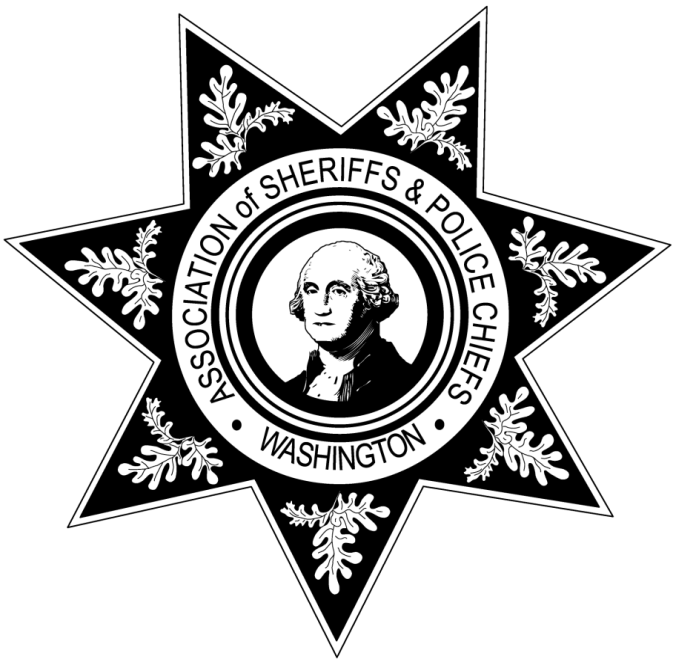 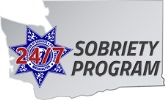 RCW 36.28A.30024/7 sobriety program.There is created a 24/7 sobriety program to be administered by the Washington Traffic Safety Commission in conjunction with the Washington Association of Sheriffs and Police Chiefs. The program shall coordinate efforts among various local government entities for the purpose of implementing alternatives to incarceration for offenders convicted under RCW 46.61.502 or 46.61.504 with one or more prior convictions under RCW 46.61.502 or 46.61.504.RCW 36.28A.31024/7 sobriety program pilot project.The Washington Association of Sheriffs and Police Chiefs shall conduct a 24/7 sobriety program pilot project.

 (1) Pilot project sites shall be established in no more than three counties and two cities. Local jurisdictions outside of the pilot project sites are encouraged to establish a 24/7 sobriety program as soon as practicable.

(2) The Washington Association of Sheriffs and Police Chiefs must, to the greatest extent possible, select pilot project sites from diverse geographic areas. The cities selected for participation in the project must not be from within a county selected for the program.

(3) The Washington Association of Sheriffs and Police Chiefs shall develop criteria for participation in the 24/7 sobriety program pilot project including, but not limited to:

     (a) Geographic diversity;
     (b) Sufficient volume of eligible participants to provide useable data for the pilot;
     (c) County or city commitment to administration of the program; and
     (d) Capability of the county or city law enforcement agency to effectively accommodate and 
          administer the program.
(4) The Washington Association of Sheriffs and Police Chiefs shall provide a study of the 24/7 sobriety program project measuring changes in recidivism and related county or city savings or costs.(5) The Washington Association of Sheriffs and Police Chiefs shall report preliminary findings and final results of the study to the governor and the legislature on an annual basis. It is the intent of the legislature that the 24/7 sobriety program shall achieve the goal of implementation statewide by January 1, 2017.RCW 36.28A.32024/7 sobriety account.There is hereby established in the state treasury the 24/7 sobriety account. The account shall be maintained and administered by the Criminal Justice Training Commission to reimburse the state for costs associated with establishing and operating the 24/7 sobriety program and the Washington Association of Sheriffs and Police Chiefs for ongoing program administration costs. An appropriation is not required for expenditures and the account is not subject to allotment procedures under chapter 43.88 RCW.  Funds in the account may not lapse and must carry forward from biennium to biennium.  Interest earned by the account must be retained in the account.  The criminal justice training commission may accept for deposit in the account money from donations, gifts, grants, participation fees, and user fees or payments. RCW 36.28A.33024/7 sobriety program definitions.The definitions in this section apply throughout RCW 36.28A.300 through 36.28A.390 unless the context clearly requires otherwise.

(1) "24/7 sobriety program” a program in which a participant submits to testing of the participant’s blood, breath, urine, or other bodily substance to determine the presence of alcohol or any drug as defined in RCW 46.61.540.  Testing must take place at a location or locations designated by the participating agency, or, with the concurrence of the Washington Association of Sheriffs and Police Chiefs, by an alternate method. 

(2) "Participant" means a person who has one or more prior convictions for a violation of RCW 46.61.502 or 46.61.504 and who has been ordered by a court to participate in the 24/7 sobriety program.

(3) "Participating agency" means any entity located in the state of Washington that has a written agreement with the Washington Association of Sheriffs and Police Chiefs to participate in the 24/7 sobriety program, and includes, but is not limited to, a sheriff, a police chief, any other local, regional, or state corrections or probation entity, and any other entity designated by a sheriff, police chief, or any other local, regional, or state corrections or probation entity to perform testing in the 24/7 sobriety program. 
(4) "Participation agreement" means a written document executed by a participant agreeing to participate in the 24/7 sobriety program in a form approved by the Washington Association of Sheriffs and Police Chiefs that contains the following information:

     (a) The type, frequency, and time period of testing;
     (b) The location of testing;
     (c) The fees and payment procedures required for testing; and
     (d) The responsibilities and obligations of the participant under the 24/7 sobriety program.RCW 36.28A.34024/7 sobriety program — Counties or cities may participate. Each county or city, through its sheriff or chief, may participate in the 24/7 sobriety program. If a sheriff or chief is unwilling or unable to participate in the 24/7 sobriety program, the sheriff or chief may designate an entity willing to provide the service.RCW 36.28A.35024/7 sobriety program — Bond or pretrial release. The court may condition any bond or pretrial release upon participation in the 24/7 sobriety program and payment of associated costs and expenses, if available.RCW 36.28A.36024/7 sobriety program — Washington Association of Sheriffs and Police Chiefs may adopt policies and procedures.The Washington Association of Sheriffs and Police Chiefs may adopt policies and procedures for the administration of the 24/7 sobriety program to:

(1) Provide for procedures and apparatus for testing;(2) Establish fees and costs for participation in the program to be paid by the participants;(3) Require the submission of reports and information by law enforcement agencies within this state.RCW 36.28A.37024/7 sobriety account — Distribution of funds. (Effective January 1, 2014.)(1) Any daily user fee, installation fee, deactivation fee, enrollment fee, or monitoring fee must be collected by the participating agency and used  to defray the participating agency’s costs of the 24/7 sobriety program. 
 (2) Any participation fee must be collected by the participating agency and deposited in the state 24/7 sobriety account to cover program administration costs incurred by the Washington Association of Sheriffs and Police Chiefs.

 (3) All applicable fees shall be paid by the participant contemporaneously or in advance of the time when the fee becomes due; however, cities and counties may subsidize or pay any applicable fees.(4) A city or county may accept donations, gifts, grants, and other assistance to defray the participating agency’s costs of the 24/7 sobriety program.RCW 36.28A.38024/7 sobriety program — No waiver or reduction of fees. The court shall not waive or reduce fees or associated costs charged for participation in the 24/7 sobriety program.RCW 36.28A.39024/7 sobriety program — Violation of terms — Penalties. A general authority Washington peace officer, as defined in RCW 10.93.020, who has probable cause to believe that a participant has violated the terms of participation in the 24/7 sobriety program may immediately take the participant into custody and cause him or her to be held until an appearance before a judge on the next judicial day.A participant who violates the terms of participation in the 24/7 sobriety program or does not pay the required fees or associated costs pretrial or posttrial shall, at a minimum:

     (a) Receive a written warning notice for a first violation;
     (b) Serve the lesser of two days imprisonment or if posttrial, the entire remaining sentence imposed by the court for a second violation;
     (c) Serve the lesser of five days imprisonment or if posttrial, the entire remaining sentence imposed by the court for a third violation;
     (d) Serve the lesser of ten days imprisonment or if posttrial, the entire remaining sentence imposed by the court for a fourth violation; and
     (e) For a fifth or subsequent violation pretrial, the participant shall abide by the order of the court.  For posttrial participants, the participant shall serve the entire remaining sentence imposed by the court.

(3) The court may remove a participant from the 24/7 sobriety program at any time for noncompliance with the terms of participation. WASPC ContactAGENCY ContactBruce Bjork, 24/7 Sobriety Program ManagerWA Assn. of Sheriffs and Police Chiefs3060 Willamette Drive NELacey, WA 98516360-486-2380 bbjork@waspc.orgChief Robert BergCentralia Police DepartmentPO Box 568Centralia, WA.  98531360.330.7680rberg@cityofcentralia.comParticipant’s Signature: Date:Address:Home Phone:Cell Phone/other:Employer Name:Address:Phone:Witness’ Signature: Witness’ Name/Title: 